NAENAE COLLEGE                                          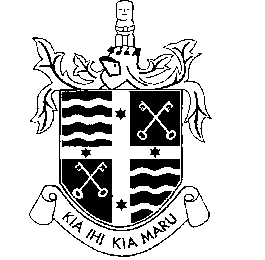 2020 STATIONERY LIST                                       YEAR 13Student ID is $10.00 available from the school office Stationery can be purchased online from www.myschool.co.nzThese are the recommended subject requirementsStudents require a blue and red pen, pencil, ruler, eraser                                                         These can be purchased from any bookstoreSubjectNumberRequiredItemBusiness Studies11A4 20 Page Clear File (Colour Optional)A4 200 Page RefillBiology112B5 Exercise BookA4 20 Page Clear File (Colour Optional)Chemistry12B5 Exercise BookClassical Studies1111A4 200 Page RefillRing Binder15Z8 Divider (5 Tab)20 Page Clear File (Colour Optional)Drama1100 Page Leaf RefillEnglish111B8 Exercise BookA4 20 Page Clear file (Colour Optional)ELL012 or ELL2342 11B5 Exercise BooksA4 200 Page Ref      Yr. 13 – Page 1 – White PaperNaenae Kai                 Catering Academy140 Page Clear File (Colour Optional)                                                   Yr. 13 – Page 1 – White PaperGeography11111A4 Ring Binder (Colour Optional)A4 200 Page RefillA4 20 Page Clear file (Colour Optional)Ruler3B1 NotebookHistory1112B5 Exercise BookA4 20 Page Clear File (Colour Optional)A4 200 Page Refill Maori2111B5 Exercise BooksA4 20 Page Clear File (Colour Optional)A4 200 Page RefillMathematics Calculus 301211J8 Exercise BooksCasio Graphics Calculator FX-9750G11Polypropylene Document Wallet A4Mathematics Modelling 301211J8 Exercise BooksCasio Graphics Calculator FX-9750G11Polypropylene Document Wallet A4Mathematics 30221J8 Exercise BooksPolypropylene Document Wallet A4Music112B5 Exercise BookTheory Book Spearritt Grade 3Physical Education1111B5 exercise BookA4 20 Page Clear file (Colour Optional)Glue StickSports Leadership1111B5 Exercise BookA4 20 Page Clear File (Colour Optional)Glue StickSamoan 11A4 200 Page Refill     2B5 Hardcover Exercise BookSpanish1                 11B8 Exercise Book20 Page Clear File (Color Optional)Physics12B5 Exercise BookPSR (Production Sound Recording 11B5 Exercise BookStatistics & Modelling21J8 Exercise Books Yr. 13 – Page 1 – White Paper